Mẫu số 03BÀI THI MÔN: ………………………..LỚP: …………………………………..PHIẾU DỰ THIHọ và tên: ...............................................................................Ngày sinh: ...............................................................................Mã ngạch công chức: ..............................................................Chức vụ, Đơn vị công tác: .......................................................Số CMND/CCCD: .....................................................................Email: ......................................................................................Số điện thoại: ..........................................................................Ca thi .......................................................................................Ngày thi: ..................................................................................Địa điểm tổ chức thi: ...............................................................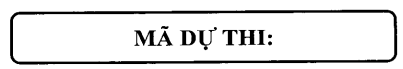 Trang thi: https://taxedu.gdt.gov.vnNgười dự thi nhập mã dự thi vào ô trống trên màn hình máy tính thi theo hướng dẫn của cán bộ coi thi.Nghiêm cấm tiết lộ mã dự thi cho cá nhân khác.